Руководство пользователя HA11Краткая инструкция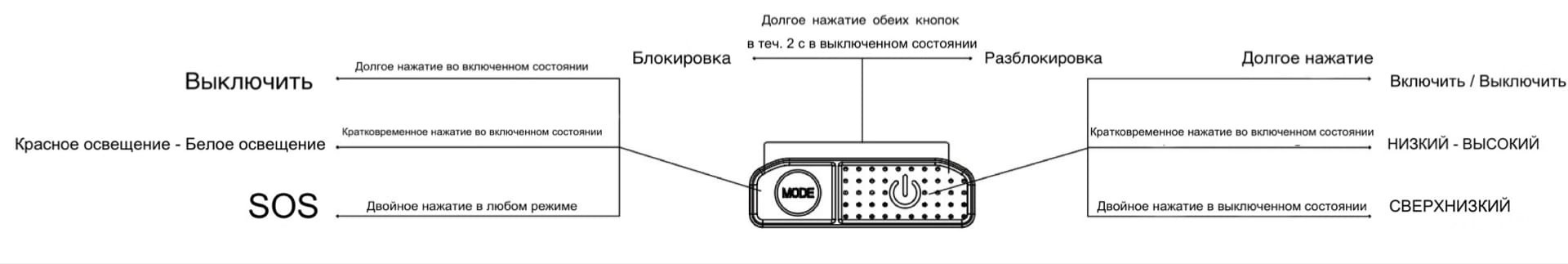 Об устройствеСверхлегкий двухлучевой налобный фонарь типа ААМаксимальная выходная мощность — 240 люменКрасное освещение, предназначенное для обеспечения работы режима ночного виденияЗадействует цельную систему оптических линз с различными гранямиМожет работать с широким диапазоном напряжения, а также совместимо с различными аккумуляторами AA, такими как щелочными, никель-металлогидридными и литиевыми.Специально разработано с двумя кнопками, отличающимися по форме и нажатию, для обеспечения простоты управления одной рукой3 уровня яркости, 2 источника света и 3 специальных режимаИзготовлен из особого поликарбонатного пластика, который обеспечивает ударопрочность и устойчивость к низким температурамКомпактный и легкийУдаропрочность при падении с высоты до 1 метраВодо- и пыленепроницаемость в соответствии со степенью защиты IP66Размеры и весРазмеры: 61.5 мм x 36.2 мм x 28.9 мм (2.42" x 1.43" x 1.14") (с учетом кронштейна)Вес: 36 г (1.27 унции) (с учетом кронштейна и головного крепления)    59 г (2.08 унции) (с учетом кронштейна, головного крепления и аккумулятора)КомплектующиеГоловное крепление, зажим, батарейка AAВыбор аккумулятораТехнические характеристикиПримечание: приведенные данные получены при использовании 1 x 1.5В щелочной батарейки АА в соответствии с международными стандартами тестирования фонарей ANSI/NEMA FL1. Данные при эксплуатации могут отличаться от приведенных вследствие использования другого аккумулятора или иных условий окружающей среды.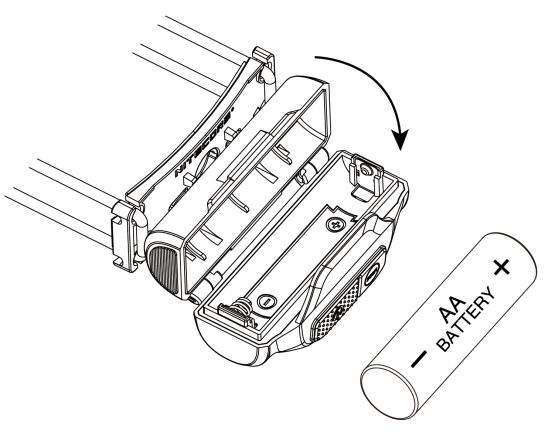 Установка / извлечение аккумулятораПосле открытия аккумуляторного отсека установите / извлеките аккумулятор AA так, как это показано на иллюстрации.Меры предосторожности:1. Убедитесь, что аккумулятор установлен в соответствии с указанными обозначениями полярности. Устройство не будет работать, если аккумулятор вставлен неправильно.2. ВНИМАНИЕ! Возможно опасное излучение! Не направляйте луч фонаря в глаза! Поскольку это может нанести им значительный вред.3. Если вы планируете хранить / переносить устройство в рюкзаке или не пользоваться им в течение длительного времени, пожалуйста, не забудьте извлечь аккумулятор, чтобы предотвратить случайную активацию фонаря или протечку аккумулятора.Кнопка питания (Power) / кнопка режима (MODE) 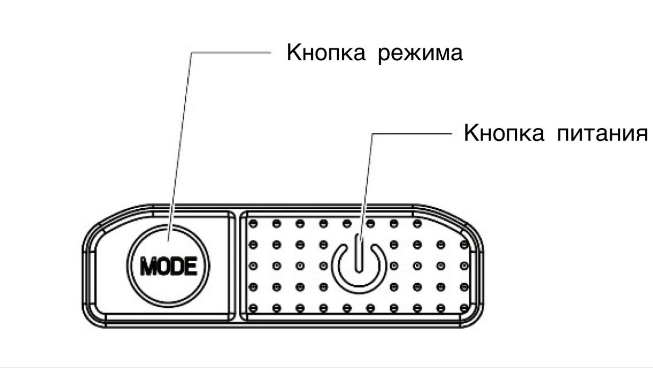 Кнопка питания используется для включения / выключения фонаря и регулирования уровня яркости. Кнопка режима (MODE) предназначена для переключения между источниками света.Включение / выключениеКогда устройство выключено, зажмите и удерживайте кнопку питания в течение 1 секунды, чтобы перейти в режим низкого уровня яркости.Когда устройство включено, зажмите и удерживайте кнопку питания или кнопку режима (MODE) в течение 1 секунды, чтобы его выключить.Белое освещениеКогда устройство выключено, зажмите и удерживайте кнопку питания в течение 1 секунды, чтобы перейти в режим низкого уровня яркости.Когда устройство выключено, дважды нажмите на кнопку питания, чтобы перейти в режим сверхнизкого уровня яркости.Когда устройство включено, кратковременно нажимайте на кнопку питания, чтобы переключаться между следующими уровнями яркости: НИЗКИЙ – ВЫСОКИЙ.Примечание: ВЫСОКИЙ уровень яркости будет автоматически понижен после длительной активации во избежание перегрева устройства, а также чтобы продлить срок службы аккумулятора.Красное освещениеКогда устройство выключено, зажмите и удерживайте кнопку режима (MODE) в течение 1 секунды, чтобы включить красное освещение.Когда работает красное освещение, кратковременно нажимайте на кнопку питания, чтобы переключаться между режимами БЕСПРЕРЫВНОЕ СВЕЧЕНИЕ и МЕДЛЕННОЕ МИГАНИЕ.Переключение между источниками светаКогда устройство включено, кратковременно нажимайте на кнопку режима (MODE), чтобы переключаться между белым и красным освещением.Специальные режимы (SOS / МАЯК)Когда налобный фонарь находится в любом из режимов, дважды нажмите на кнопку режима (MODE), чтобы перейти в режим SOS.Когда включен какой-либо из специальных режимов, кратковременно нажимайте на кнопку питания, чтобы переключаться между режимами SOS и МАЯК. Снова дважды нажмите на кнопку режима (MODE), чтобы вернуться к предыдущему режиму.Блокировка / разблокировкаКогда налобный фонарь выключен, зажмите и удерживайте обе кнопки в течение 2 секунд, пока индикатор не мигнет 3 раза, сообщая таким образом о переходе в режим блокировки. В режиме блокировки никакие уровни яркости и специальные режимы недоступны, и при нажатии на любую из кнопок индикатор будет однократно мигать, сообщая таким образом о нахождении фонаря в этом режиме.В режиме блокировки снова зажмите и удерживайте обе кнопки в течение 2 секунд, пока устройство не перейдет в режим сверхнизкого уровня яркости, что будет указывать на разблокировку фонаря.Замена аккумулятораАккумулятор необходимо заменить, если свет фонаря кажется тусклым или устройство перестает реагировать на команды из-за низкого уровня заряда.Меры предосторожности1. ВНИМАНИЕ! Возможно опасное излучение! Не направляйте луч фонаря в глаза! Поскольку это может нанести им значительный вред.2. Пожалуйста, не забудьте извлечь из устройства аккумулятор во избежание протечки аккумулятора, если вы планируете не пользоваться им в течение длительного времени.3. При хранении устройства в рюкзаке переводите его в режим блокировки во избежание его случайной активации.4. НЕ разбирайте налобный фонарь и не вносите какие-либо изменения в его конструкцию, так как это может привести к его повреждению и аннулированию гарантии на продукт. Пожалуйста, обратитесь к разделу гарантии текущего руководства для получения о ней полной информации.5. Утилизируйте устройство / аккумуляторы в соответствии с актуальным местным законодательством и принятыми в вашем регионе правилами.Гарантийное обслуживаниеНа всю продукцию NITECORE® распространяется гарантия. При наличии у продукта каких-либо дефектов или брака его можно обменять у местного дистрибьютора в течение 15 дней со дня покупки. После этого всю неисправную продукцию NITECORE® можно бесплатно починить в течение 60 месяцев со дня покупки. По прошествии 60 месяцев начинает действовать ограниченная гарантия, которая распространяется на стоимость работы и обслуживания, но не покрывает плату за комплектующие и запасные части.Гарантия аннулируется, в случае если:1. устройство было сломано или в его конструкцию были внесены изменения неуполномоченными на то (т.е. неофициальными) лицами2. продукция была повреждена вследствие неправильного пользованияЗа последней информацией о продукции и услугах NITECORE®, пожалуйста, обращайтесь к региональному дистрибьютору NITECORE® или пишите на почту service@nitecore.com※ Все изображения, тексты и утверждения, приведенные в данном руководстве пользователя, предназначены только для справочных целей. В случае возникновения каких-либо расхождений между данным руководством и информацией, указанной на сайте www.nitecore.com, Sysmax Innovations Co., Ltd. оставляет за собой право интерпретировать и изменять содержание данного документа в любое время без предварительного уведомления.ТипНоминальное напряжениеСовместимостьПервичная литиевая батарейка AAAA1.5 ВY (рекомендуется)Первичная щелочная батарейка AAAA1.5 ВY (рекомендуется)Перезаряжаемый аккумулятор AAAA1.2 ВY (рекомендуется)Перезаряжаемый литий-ионный аккумулятор145003.7 ВN (несовместим)СТАНДАРТ FL1 Белое освещениеБелое освещениеБелое освещениеБелое освещениеБелое освещениеКрасное освещениеКрасное освещениеСТАНДАРТ FL1 ВЫСОКИЙНИЗКИЙСВЕРХНИЗКИЙSOSМАЯКБЕСПРЕРЫВНОЕ СВЕЧЕНИЕМЕДЛЕННОЕ МИГАНИЕ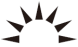 240 люмен60 люмен6 люмен240 люмен240 люмен5 люмен5 люмен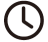 4 ч10 ч40 ч──10 ч─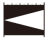 90 м45 м10 м──10 м─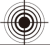 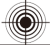 1,600 кд460 кд30 кд──15 кд─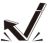 1 м (ударопрочность)1 м (ударопрочность)1 м (ударопрочность)1 м (ударопрочность)1 м (ударопрочность)1 м (ударопрочность)1 м (ударопрочность)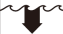 IP66IP66IP66IP66IP66IP66IP66